(1) Profesör, Doçent, Yrd.Doç., Araştırma Görevlisi, Öğretim Görevlisi, Okutman, Uzman, Çevirici, Eğitim Öğretim Planlamacısı olarak belirtiniz.(2) Profesör ve Doçent kadrosunda bulunanlar UAK’dan doçentlik unvanı aldığı alanı, diğer akademik kadrolardaki personel ise çalışma alanlarına uygun olan doçentlik alanını belirtmelidir.1. KADRO UNVANI DEĞİŞİKLİĞİ: Teşvik başvurusunda beyan edeceğiniz faaliyetleri gerçekleştirdiğiniz dönemde kadro unvanı değişikliğiniz var ise aşağıdaki bilgi alanlarını doldurunuz ve ilgili alanı Personel Daire Başkanlığına onaylatınız.2. AKADEMİK FAALİYETLERİN KADRO UNVANINA GÖRE DAĞILIMI: Teşvik başvurusunda beyan edeceğiniz her bir faaliyetin hangi kadro unvanında bulunduğunuz dönemde gerçekleştirildiğini belirtiniz. Kadro Unvanı (Eski): …………………(3) Önceki kadro unvanı döneminde gerçekleştirdiğiniz faaliyetleri uygun bir formatta belirtiniz.Kadro Unvanı (Yeni): …………………(4) Yeni kadro unvanı döneminde gerçekleştirdiğiniz faaliyetleri uygun bir formatta belirtiniz.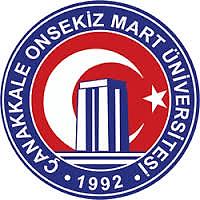 T.C. ÇANAKKALE ONSEKİZ MART ÜNİVERSİTESİAKADEMİK TEŞVİK ÖDENEĞİARAŞTIRMACI KADRO UNVANI DEĞİŞİKLİĞİ BEYAN FORMUAdı SoyadıKadro Unvanı (1)Kadrosunun Bulunduğu BirimiKadrosunun Bulunduğu BölümDoçentlik Temel Alanı (2)EskiKadronuzun Bulunduğu BirimEskiKadro Unvanı YeniKadronuzun Bulunduğu BirimYeniKadro UnvanıYeniKadro Unvanı Değişiklik TarihiPERSONEL DAİRE BAŞKANLIĞI ONAYIPERSONEL DAİRE BAŞKANLIĞI ONAYIPERSONEL DAİRE BAŞKANLIĞI ONAYIOnaylayan Personel…./…../20..Kaşe ve İmzaOnaylayan Personel…./…../20..Kaşe ve İmzaOnaylayan Personel…./…../20..Kaşe ve İmzaFaaliyet TürüDetay (3)(1) Proje1.2.(2) Araştırma1.2.(3) Yayın1.2.(4) Tasarım1.2.(5) Sergi1.2.(6) Patent1.2.(7) Atıf1.2.(8) Tebliğ1.2.(9) Ödül1.2.Faaliyet TürüDetay (4)(1) Proje1.2.(2) Araştırma1.2.(3) Yayın1.2.(4) Tasarım1.2.(5) Sergi1.2.(6) Patent1.2.(7) Atıf1.2.(8) Tebliğ1.2.(9) Ödül1.2.BAŞVURU SAHİBİ BEYANI2015 yılına ait faaliyetlerim kapsamında gerçekleştirdiğim Akademik Teşvik Ödeneği başvurusunu ilgili Yönetmelik hükümleri ve Üniversitemizin belirlediği kurallara uygun olarak gerçekleştirdiğimi; yukarıda verdiğim kadro unvanı değişikliği ve ilgili kadro unvanı döneminde gerçekleştirdiğim faaliyetlere yönelik bilgilerin doğru olduğunu ve yapılacak denetimlerde bu hususlara aykırı bir durumun tespit edilmesi halinde ortaya çıkabilecek tüm yasal sorumlulukları üstlendiğimi beyan ederim.      /      /2016Adı Soyadıİmza